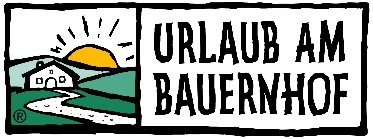 Offene Praktikumsstellen 2024Gästehaus Lisa, Buschenschank EckfastlFamilie Ramona KolleritschAichegg 54, 8541 Bad Schwanbergwww.eckfastl.atoffice@eckfastl.atTel. 0676/6626108Es sind noch zwei offene Stellen zu vergeben:Bei uns können die Schüler und Schülerinnen zahlreiche Erfahrungen rund um die Landwirtschaft erlernen.Wir haben einen Buschenschank und machen den größten Teil unserer Produkte, Brot, Mehlspeisen, Selchwaren, Würste, Leberpastete uvm. selbst.Im Gästehaus können sie Erfahrungen im Bereich der Zimmervermietung und den Umgang mit Gästen erlernen.Wir betreiben auch eine hofeigene Imkerei und einen Hofladen mit unseren Selbsterzeugten Produkten.Wein, Säfte, Sirup, Marmeladen, Chutney, Essig, Oxymel, Pesto, Kürbiskernöl, Kräutersalze und Tee.Die Praktikantinnen haben die Möglichkeit in allen Bereichen zahlreiche Informationen zu sammeln und natürlich auch Produkte selbst herzustellen und beim Verkauf mitzuwirken.Es würde uns sehr freuen, wenn wir junge Menschen ein Stück ihres Weges begleiten dürften und auch ihr Interesse an der Landwirtschaft zu bestärkenFerienhaus Postl KGWinzendorf 2, 8225 Pöllau bei HartbergTel. 0664/5351979www.hirschbirnhof.atGesucht wird noch eine Praktikantin im SommerPölzlhofMartin und Helga KreuzerKroisenbach 1, 8763 PölstalMobil: +43 6764171638Website: www.poelzlhof.atNähere Infos siehe beiliegendWeingut Krispel GmbHJulia KrispelNeusetz 29, 8345 Hof bei StradenMobil: +43 3473/7862-0Website: www.krispel.ate-mai: julia@krispel.atEs werden immer wieder Praktikant:innen aufgenommen. Bei Krispel kann man in der Gastronomie, im Büro oder in der Landwirtschaft ein Praktikum absolvieren.FamilieMartin WieserUntere Klaus 26, 8970 SchladmingTel: +43 3687/22142Website: www.feldlhof.aturlaub@feldlhof.atEs wird eine Praktikantin aufgenommen.FamilieGerhild HuteggerAngererhofRohrmoos-Südweg 47, 8971 SchladmingTel: +43 3687/61112Website: www.angererhof.ate-mail: info@angererhof.atEs wird jedes Jahr Praktikantinnen gesucht.FamiliePekollHinkerhofUntere Klaus Straße 5, 8970 SchladmingTel: +43 664/652 13 26Website: www.hinkerhof.ate-mail: info@hinkerhof.atEs werden Praktikant:innen im Sommer und Winter aufgenommen. Nächste freie Stelle ab Winter 2024.FamilieLämmerer & HuberGoschnhofKienach 9, 8952 Irdning-DonnersbachtalTel: +43 664/75124344Website: www.urlaubambauernhof.at/goschnlehene-mail: goschnlehen@gmx.atIm Sommer werden 1 bis 2 Praktikant:innen aufgenommen.FamilieStrableggWeingut – Kernöl – Urlaub am Bauernhof - CampingNarrath 10, 8452 GroßkleinTel: +43 664/3424121Website: www.strablegg.ate-mail: urlaub@strablegg.atEs werden Praktikant:innen aufgenommen.FamilieRobitschkoBiobauernhof MorhofHitzmannsdorf 31, 8822 MühlenTel: +43 3586/2276Website: www.morhof.ate-mail: urlaub@morhof.atEs werden Praktikant:innen aufgenommen.FamilieJulia und Roland MaierUrsprunghofZeutschach 15, 8820 Neumarkt in der SteiermarkTel: +43 664/4694946Website: www.ferienwohnung-ursprunger.ate-mail: info@ferienwohnung-ursprunger.atEs werden Praktikant:innen aufgenommen.FamilieHeinz LeitnerSchlattererhofPöllau am Greim 27, 8843 St. Peter am KammersbergTel: +43 527/3313Website: www.schlattererhof.ate-mail: schlatterer@aon.atWir suchen für Sommer 2024 einen Praktikanten oder eine Praktikantin, Grünland-Wald-Alm-Bio-Betrieb im oberen Murtal, auf 1.100 m Seehöhe. Mit mehreren Standbeinen: Milchvieh (Roboter), Mutterkuh, Jungvieh, Alm, Ferienwohnung, FamilienanschlussFamilieHeimo und Anneliese FeielOlachgutKaindorf 90Tel: +43 3532/2162Website: www.olachgut.ate-mail: office@olachgut.atDer Betrieb ist jederzeit für Praktikant:innen offen.FamilieWildMiniponyhofTober 32, 8162 PassailTel: +43 3179/23888Website: www.landferien.ate-mail: info@landferien.atEs werden zwei Praktikant:innen pro Saison gesucht. Für 2025 gibt es wieder freie Plätze.FamilieLemmerer	PürcherhofBerg 21, 8960 Mitterberg-St. MartinTel: +43 3684/6036Website: www.puercherhof.ate-mail: info@puercherhof.atEs werden Praktikant:innen gesucht.FamilieWalcherStoanerhofPichl 2, 8973 SchladmingTel: +43 6454/7354Website: www.urlaub-am-stoanerhof.ate-mail: stoaner-holidays@aon.atEs werden Praktikant:innen gesucht.FamilieReiterKullyhubeOssach 20, 8742 ObdachTel: +43 664 3868393Website: www.urlaubambauernhof.at/kully-hubee-mail: claudia.reiter-steinbach@gmx.atEs werden Praktikant:innen gesucht.FamilieWölflBio-Heuhotel ZeischglSt. Marein bei Neumarkt 69Tel: +43 650 9433155Website: www.urlaubambauernhof.at/bio-heuhotel-zeischgle-mail: biohof.woelfl@aon.atAm Hof werden jeden Sommer ca. 3 Praktikant:innen gesucht. Die Arbeit wäre in der Hofkäserei, in der Buschenschank und im Bio-Heuhotel, auch am Morgen für die Stallarbeit und manchmal was im Garten. Arbeitszeit von Mittwoch bis Samstag.